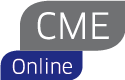 CME-Online: Lets go digital, meer over intraoraal scannenKorte samenvatting:De ontwikkeling van digitale afdruksystemen gaat nu razendsnel. De hoeveelheid scanners die op de markt komen leiden tot behoorlijke keuzestress. Toch zijn er wel wat facetten te benoemen die kunnen helpen bij een beslissing.Ga je een dergelijk apparaat aanschaffen dan wil je dat er duurzaamheid en een gedegen kennis met een goede service achter zit. Daarbij valt ook onderscheid te maken tussen wat je met de scanner wilt doen. Ga je voor "Labside" of juist "Chairside"? Wellicht wilt u snel aan de gang en ook uw assistent laten scannen. Gebruikersgemak is in dit verband dan ook een heel belangrijke eigenschap van een apparaat.De volgende onderwerpen komen aan bod in deze cursus:
• Ontwikkelingen
• Wat zijn de voordelen/beperkingen van scannen en CAD/CAM
• Chairside versus Labside
• Welke systemen zijn er; waar moeten we op letten bij aanschaf
• Meer over STL
• Klinische mogelijkheden en voorbeeldenLeerdoelen:Na het volgen van deze cursus:• kunt u beoordelen welke scanner voor u geschikt zou zijn
• weet u wat de voordelen van CAD/CAM zijn en wat er mogelijk is
• weet u wat STL is
• weet u wat "Chairside" of wel "same day dentistry" is en hoe dat gerealiseerd wordt
• weet u wat het verschil is met "Labside"